Marriage is like a tree that needs good soil and care so that its roots will grow deep to withstand strong winds and storms.Registration closes on 16 July 2017Before Saying, “I DO” (Marriage Preparation Class) on 6, 13, 20 & 27 Aug 20171:00-3:30pmVenue: Canaan Centre 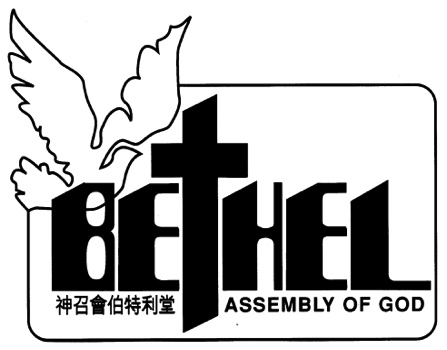 Bethel Family Life MinistryBethel Assembly of GodBlk 114 Aljunied Ave 2, #03-75Singapore 380114 Prepare for a Lifelong Commitment – Invest Now!Language:	EnglishDate/Time:	6, 13, 20 & 27 August 2017Type of Session:	Classroom sessions & Individual Couple Number of Sessions:	4 Sessions (Total – 10 hours) Meeting up with                                             	Individual Couple for Prepare/Enrich AssessmentCost Per Couple:	$20 for Bethelites, $40 for non-Bethelites US$29.95per couple for PREPARE/ENRICH online Assessment (to be paid by credit card)We acknowledge marriage as God’s divine institution, thus this class is based on God’s principles.  We cover the following:Other Information:Is this your first marriage:	           [      ] Yes	  [      ] No	Is this the first marriage for your spouse-to-be:   [      ] Yes	  [      ] NoDo you have children:	           [      ] Yes	  [      ] No	Does your partner have children:	           [      ] Yes	  [      ] NoRegistry of Marriage Date:	          ______________________  Planned /Customary Wedding Date:	          ______________________Request for Solemnization/Blessing          * English/MandarinYour information will be kept confidential and for MPC purpose only.Date of Registration:  ________________________________________RegistrationName:	_____________________   	NRIC No: __________________________Age/DOB:		                            Race: 		Nationality:	____________________Care Cell:  ____________________   	Occupation: ________________________      Address:	_________________________________________________________Contact	:	(H)		(O) 		(HP)	 Email	:		Have you received Jesus Christ as your personal Savior?            Yes/No* When? __________     Are you baptised in water?    Yes/No*        When ?  ________________________Are you a voting member of Bethel?        Yes/No *Name of Spouse-to-be:	                                 	NRIC No:	__________________ Age/DOB:		                            Race: 		Nationality:	____________________Care Cell:  ____________________   	Occupation: ________________________      Address:	_________________________________________________________Contact	:	(H)		(O) 		(HP)	  Email	:		  Have you received Jesus Christ as your personal Savior?  Yes/No *  When? __________ Are you baptised in water?    Yes/No*        When ?  ______________________Are you a voting member of Bethel?             Yes/No *  Signature__________________________      ___________________________(Applicant)                                             (Spouse-to-be)PREPARE InventoryCommunication SkillsConflict ResolutionPersonality TraitsFamily of Origin IssuesFinancial & BudgetingSexual IntimacyChildren & Parenting & in-laws